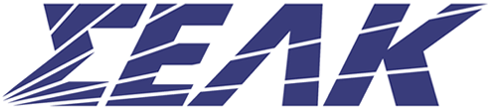 Φορολογική ΕνημέρωσηΝέος Νόμος: Νόμος 163(Ι) του 2012 που τροποποιεί τους Περί Βεβαιώσεως και Εισπράξεως Φόρων Νόμους του 1978 μέχρι 2010 Δημοσίευση στην Επίσημη Εφημερίδα της Δημοκρατίας: 30.11.2012Ημερομηνία που τίθεται σε ισχύ: 1.1.2013Πρόνοιες:Μείωση περιόδου φύλαξης εγγράφων και τήρησης βιβλίων από επτά σε έξι χρόνιαΣτην περίπτωση που η υποβολή φορολογικής δήλωσης γίνεται με τη χρήση μηχανογραφημένης, ηλεκτρονικής ή άλλης μεθόδου και ο Διευθυντής του Τμήματος Εσωτερικών Προσόδων επιτρέπει τη μη υποβολή ορισμένων εγγράφων, τα έγγραφα αυτά πρέπει να φυλάσσονται για περίοδο τουλάχιστον έξι ετών (αντί επτά) από το τέλος του φορολογικού έτους στο οποίο αναφέρονται. Περαιτέρω, έγγραφα που δεν αναγράφονται στην δήλωση, αλλά υποστηρίζουν άμεσα ή έμμεσα οποιαδήποτε ποσά ή πληροφορίες που αναγράφονται στη δήλωση, πρέπει να φυλάσσονται από το πρόσωπο που είναι υπόχρεο για την υποβολή της δήλωσης ή από δεόντως εξουσιοδοτημένο πρόσωπο για περίοδο τουλάχιστον έξι ετών (αντί επτά) από το τέλος του φορολογικού έτους στο οποίο αναφέρονται.Σχετική τροποποίηση έγινε και αναφορικά με την τήρηση των βιβλίων και αρχείων, τα οποία θα πρέπει να διατηρούνται για περίοδο τουλάχιστον έξι ετών από το τέλος του φορολογικού έτους στο οποίο αναφέρονται (αντί επτά ετών μετά τη συμπλήρωση των εγγραφών ή πράξεων στις οποίες αναφέρονται).Δηλώσεις ΕργοδοτώνΕισάγεται διάταξη που προνοεί για την υποβολή από τον εργοδότη με μηχανογραφημένα, ηλεκτρονικά ή άλλα μέσα που εγκρίνονται από τον Διευθυντή του Τμήματος Εσωτερικών Προσόδων από καιρό σε καιρό, σχετικής κατάστασης αναφορικά με τους εργοδοτουμένους. Σε τέτοια περίπτωση, η καθορισμένη προθεσμία υποβολής της κατάστασης από τον εργοδότη παρατείνεται κατά τρεις ημερολογιακούς μήνες.Προσωρινή ΦορολογίαΗ υποβολή της προσωρινής δήλωσης θα γίνεται πριν τις 31 Ιουλίου (αντί πριν την 1 Αυγούστου). Περαιτέρω, η καταβολή των δόσεων θα γίνεται με δύο πληρωμές (αντί τρεις), η πρώτη στις 31 Ιουλίου και η δεύτερη στις 31 Δεκεμβρίου.Φορολογική Επιτροπή ΣΕΛΚ6 Δεκεμβρίου 2012